Агитбригада по профориентации для 8-11 классов учащихся МОУ СОШ №1Выходит ученик, читает «»У меня растут года, 
будет мне семнадцать.
Где работать мне тогда, 
чем мне Участники агитбригады стоят спиной к зрителям в конце зала. Под музыку начинают двигаться. (АББА - «Мани»)Песня Есть в мире множество профессийРазных дорог и путей – миллион.Куда идти, куда направить свои силы –Думать лишь тебе. Это закон!И ты решенье принимай,Время зря не теряй,Иди вперёд,Иди навстречуЛишь свое ты судьбе.1.Девиз нашего профориентационного занятия : «Истинное сокровище для людей – найти себя в труде».2. За пеленой житейских наслоенийЗа суетой мелькающих минут,За сменою всех наших настроенийЕсть главное на свете – Это труд.ЭКОНОМИКА - «Экономику называют седьмым чудом света, а непонимание её восьмым…»Термин экономика ввёл в научный оборот ещё философ Древней Греции Аристотель, в переводе с древнегреческого он означает « Законы хозяйства». Быть настоящими хозяевами и управлять всем грамотно помогает экономика!ЦЗН информирует:Специалисты экономической сферы деятельности востребованы сегодня как в нашем районе, так и по краю.Специалисты банковского дела.Кто сбережёт ваши финансы,А кто поможет взять кредит,Специалисты банковского делаПомогут вам проблемы все решить!Совокупность кредитных учреждений любой страны – это своеобразная« кровеносная система экономики» ( плакат)Цивилизованно работающие банковские институты создают благоприятную среду для развития бизнеса во всех отраслях национального хозяйства. Благодаря работе этих учреждений формируется прочная финансовая база, при помощи которой поддерживается культура, наука, образование, здравоохранениеМуз заставка.Следующая профессия - Бухгалтер.Рыночная экономика России выдвигает профессию бухгалтера на одно из первых мест в любой организации.Экономика, бухгалтерский учёт и контроль – область экономической и финансово- хозяйственной деятельности предприятий.Бухгалтеры работают в банках, страховых организациях, на биржах,в инвестиционных фондах, а также в налоговых, контрольно - ревизионных и в консалтинговых фирмах.Музыкальная заставкаМенеджеры.Организацией обслуживания в сфере сервиса занимается менеджер.Эта новая специальность сегодня пользуется повышенным спросом на российском рынке услуг и является очень интересной для коммуникабельных и активных личностей!Менеджер – это профессия и одновременно шанс сделать блестящую карьеру для серьёзного, предприимчивого молодого человека.Освоить профессию менеджера – значит стать человеком нового экономического мышления!Выбрав профессию менеджера, вы начинаете путь в интересном мире тех, кто принимает решения, управляет коллективом и собственной судьбой.Есть туристическое дело,Управляет всем умело,Менеджер поможет вамВыбрать отдых тут и там!Вот вам Греция, Канары,Вот Мальдивы и Панама (проиграть)Предложит любой изыск,Чтоб удовлетворить ваш иск!Финансисты.Следующей мы хотели бы представить специальность финансист1: Чтобы ваши финансы не пели романсы, В школе - колледже №1 группы прекрасные есть.  Три года учебы – и этих финансов  У вас уже скоро будет не счесть!2:  Финансист всю жизнь с деньгами.  Он всегда им знает счет,  Вовремя всегда сумеет,  Сдать финансовый отчет.Основные виды деятельности финансистов:- финансово - экономическая (составление проекта бюджетов)-учётно- бюджетная (составление отчётности об исполнении бюджетов)-финансово - контрольная (контроль целевого использования финансовых средств)Песня на мотив « Хорошие девчата»Клиентов мы встречаем,Клиентов провожаем,С хорошим настроеньемМы работаем всегда,Сдают они отчёты,Почти что как зачёты,И поэтому очень все уважают нас!Коммерсант.Кто сегодня организует сбыт, обмен, и продвижение товаров (услуг) от производителя к потребителям? Кто удовлетворяет покупательский спрос и заинтересован в получении прибыли? Это - коммерсант!Получить полный текст Основные виды деятельности коммерсанта:-торгово- сбытовая (установление хозяйственных связей, заключение договоров)-маркетинговая (сбор информации о состоянии рынка товаров и услуг)- организационно- управленческая (организация рационального товародвижения с использованием методов логистики)И это малая «толика» того, что делает этот специалист.Песня на мотив « Песни о хорошем настроении»Если только цифры снятся вам ночами,И трудиться снова надо в выходнойЗначит вы ребята супер – коммерсанты,Значите эту песню тоже вместе с нами пой!Припев:Пусть улыбка, без сомненья,Ваш украсит строгий взгляд,А хорошее настроениеМожно прибылью поднять.Специалист по государственному и муниципальному управлению.Государственное и муниципальное управление – область деятельности, обеспечивающая рациональное управление экономическими и социальными процессами, организацию систем управления.Быть управленцем - значитМного сил и терпенья отдать за много лет!Шагнуть вперёд, принять решенье-Им в этом равных просто нет!И от проблем не уклоняясь,Себя ни в чём не пощадив,С делами с блеском управляясь,Всегда, во всём быть впереди!Музыкальная заставка.Юрист – это специалист в отрасли права. Он знает законы и правовые нормы, умеет их использовать и способен обучать их основам других. Это эксперт в области юриспруденции, который может занимать любую правовую должность, от адвоката до судьи. Для этого необходимо получить высшее юридическое образование.Врач – это одна из самых необходимых профессий. Ведь это специалисты, которые владеют знаниями и навыками, используя которые диагностируют, лечат и контролируют течение различных заболеваний.Медицина – наука, которая содержит постоянно пополняющийся багаж информации об устройстве человеческого тела. Учитывая такой большой объем материала, врачей делят по специализациям.Профессия врача предполагает несколько основных типов деятельности:Терапевтическая направленность. Это специалисты, которые ведут прием больных и назначают консервативное (медикаментозное) лечение или же направляют в хирургическое отделение;Хирургическая направленность. Данные специалисты проводят оперативные вмешательства с целью устранения паталогических зон и процессов тела человека. Делается это для сохранения жизни больного;Патологоанатомическая деятельность. Работа с умершими с целью выявления причин смерти;Психологическая деятельность. Работа с проявлениями эмоций, как стандартными, так и с патологическими.Профессия воспитателя довольно кропотливая, требующая терпения, внимательности, усидчивости. Ведь кроме организации педагогического и воспитательного процессов, педагог также занимается и подготовкой методических пособий. Старший воспитатель разрабатывает наглядные материалы, проводит не только всевозможные семинары для своих коллег, но и открытые занятия для родителей.Учитель – это специалист, деятельность которого направлена на обучение и воспитание будущих поколений. Он умеет не просто рассказать информацию, а донести ее до слушателя таким образом, чтобы тот ее запомнил, понял и научился применять в жизни. Профессия учителя – это очень сложный труд. Ведь он связан с высокой концентрацией и постоянным нервным напряжением. Для успешной организации труда, важно выполнение всех этапов:2.Мы попытались в полной мере осветить особенности востребованных профессий  в нашем районе и крае.Каждый молодой человек, ученик , должен задуматься над тем, как реализовать себя, как самоопределиться в современном обществе. И чтобы быть уверенным в себе, в завтрашнем дне, чтобы прожить жизнь осмысленно и интересно, в первую очередь нужно приобретать все новые и новые знания.Ведущий 2:
Выбирайте правильно профессию, чтобы быть счастливым человеком. 
Участники агитбригады выкрикивают по фразе:
- Мы станем счастливыми!
- Мы будем успешными!
- Определяясь в профессии, мы определяемся в будущем!
- Впишем свои страницы в историю страны!
- Важно знать чего хочешь, и добиться цели! 
- Это и есть секрет счастья!Педагог-психолог Тимошенко Л.В. СправкаВ декабре и апреле месяце 2016-2017 уч. года психологом школы Тимошенко Л.В. была проведена агитбригада по востребованным профессиям Крыловского района и Краснодарского края .Совместно с учащимися 8х классов  психолог попытались в полной мере осветить особенности востребованных профессий  в нашем районе и крае.Сценарий и фото прилагаются . Педагог-психолог Тимошенко Л.В. 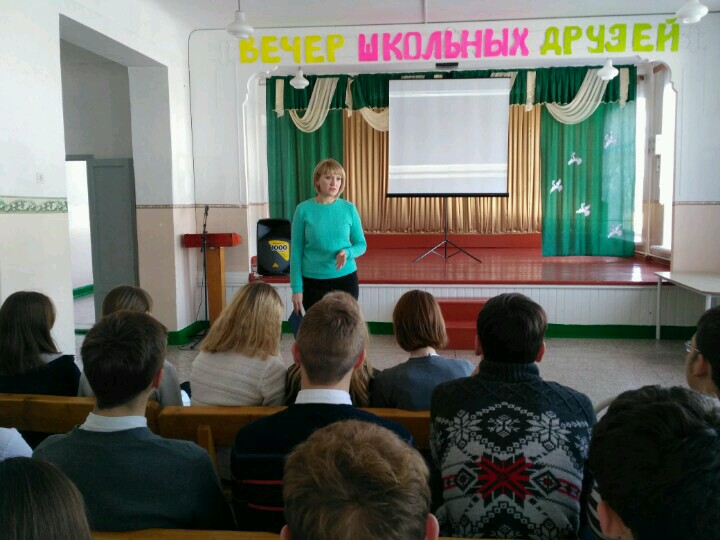 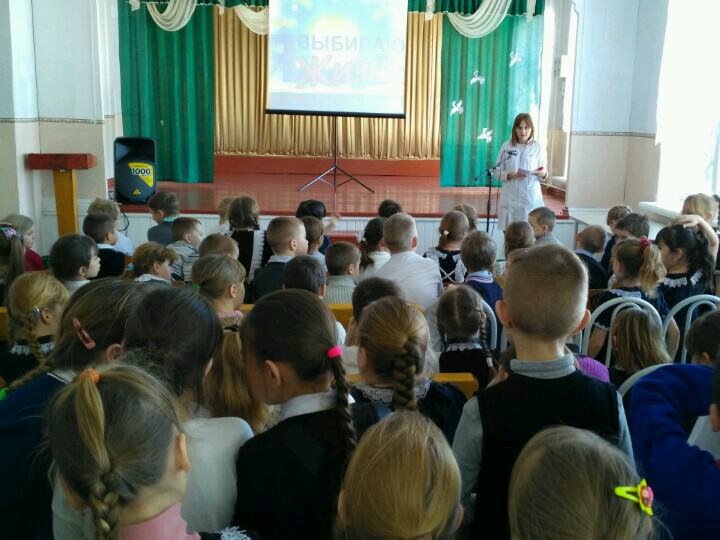 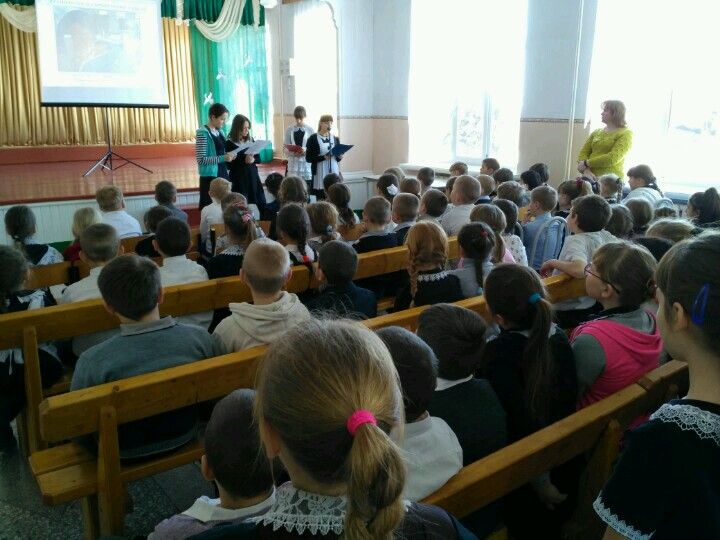 Припев 2 раза:Дело, дело своёЗнай ты лучше,Делай лучше всех!Всем, всем, там и тут